ГЛАВАМ АДМИНИСТРАЦИЙ МУНИЦИПАЛЬНЫХ РАЙОНОВ И МЭРАМ ГОРОДСКИХ ОКРУГОВ ЧЕЧЕНСКОЙ РЕСПУБЛИКИУправление Федеральной службы государственной регистрации, кадастра и картографии по Чеченской Республике просит Вас рассмотреть вопрос о публикации в средствах массовой информации периодическом издании (районная газета) статью посвященную изменениям в учетно-регистрационной системе, а также на сайте администрации.О проведенной публикации просим сообщить с указанием ссылки в срок до 01.03.2024г.Приложение: на 1 листе.С уважением,	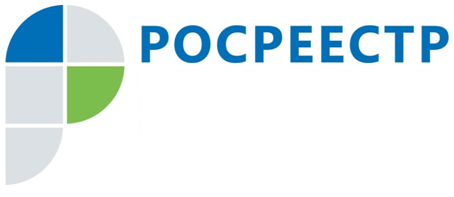 #РосреестрБлагодаря проекту «24 часа» в Чеченской Республике зарегистрировано более 30 тысячи ипотекВ рамках проекта «Электронная ипотека за 24 часа» в 2023 году в Чеченской Республике оформили более 30 тысяч ипотек, более 98% которых завершены в течении одного дня. Благодаря данной программе всего за сутки можно зарегистрировать ипотечный кредит по документам, которые поданы в электронном виде.По информации начальника отдела статистики Управления Росреестра по Чеченской Республике Мадины Бекмурзаевой, начиная с января 2023 года на регистрацию ипотеки было подано 30538 заявлений. Из них большая часть - 85% - поступила в электронном виде.Что касается сельской ипотеки, она «набирает обороты» среди жителей республики. Об этом говорит тот факт, что за 2023 год ее оформили 240 семей. Справочно: Ипотека по своей правовой природе является формой залога недвижимого имущества, при котором имущество является собственностью должника, но при этом его кредитор в случае невыполнения должником своих обязательств по выплате денежных средств получает право на реализацию заложенного ему недвижимого имущества в целях возврата переданных должнику денежных средств. Иными словами, обязательством должника является погашение кредита, а залог недвижимости является формой обеспечения исполнения финансовых обязательств должника перед его кредитором.Заместитель руководителя Управления Росреестра по Чеченской РеспубликеА.Л. ШаиповФЕДЕРАЛЬНАЯ СЛУЖБА ГОСУДАРСТВЕННОЙ РЕГИСТРАЦИИ, КАДАСТРА И КАРТОГРАФИИ(РОСРЕЕСТР)Управление Федеральной службы государственной регистрации, кадастра и картографии по Чеченской Республике (Управление Росреестра по Чеченской Республике)ЗАМЕСТИТЕЛЬ РУКОВОДИТЕЛЯул. Моздокская, 35, г. Грозный, 364020                                     тел.: (8712) 22-31-29, факс: (8712) 22-22-89e-mail.: 20_upr@rosreestr.ru, http://www.rosreestr.gov.ru                              А.Л. Шаипов